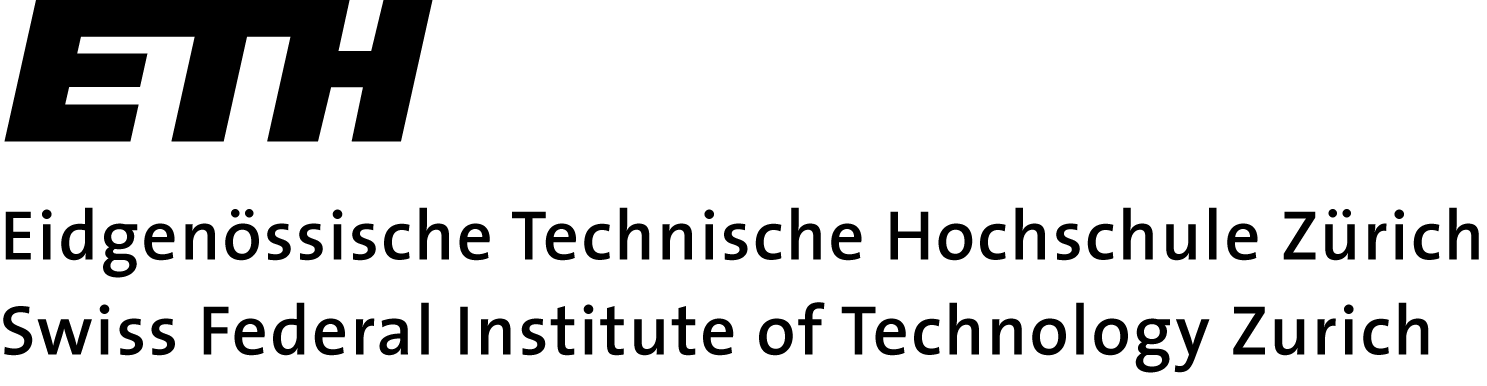 Departement ArchitekturBEURTEILUNGSBLATTMaster-Arbeit – Semester: Diplomandin / Diplomand:Professur:	Erstes Begleitfach:Zweites Begleitfach:DIPLOMTHEMA (A / B / C): Titel: 1.2.3.Erstes Begleitfach4.Zweites Begleitfach5.Darstellung, Präsentation6.GesamteindruckVon der Notenkonferenz beschlossene Note:Von der Notenkonferenz beschlossene Note:Von der Notenkonferenz beschlossene Note: